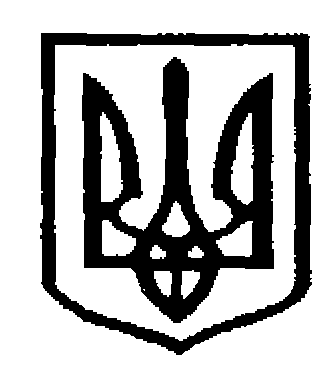 У К Р А Ї Н АЧернівецька міська радаУправління  освітивул. Героїв Майдану, 176, м. Чернівці, 58029 тел./факс (0372) 53-30-87  E-mail: osvitacv@gmail.com сайт: osvita.cv.ua Код ЄДРПОУ №02147345Про попереднє замовлення бланків документів про загальну середню освіту для випускників 2025 року На виконання листа Департаменту освіти і науки Чернівецької обласної військової адміністрації (обласної державної адміністрації) від 16.05.2024 № 2667/03-33 «Про потребу в документах (бланках документів) про загальну середню освіту для випускників 2025 року», з метою формування тиражу документів (бланків документів) про загальну середню освіту державного зразка для випускників 2025 року управління освіти Чернівецької міської ради просить у термін до 5 червня 2024 року надати попередні замовлення документів (бланків документів) про освіту на 2025 рік за формами, що додаються.Документи завірені керівником закладу у сканованому вигляді надсилати на електронну адресу ponych.vita@gmail.com.Додаток: на 2 арк. в 1 екз.Заступник начальника з фінансово-економічних питаньуправління освіти міської ради				Денис КРУГЛЕЦЬКИЙВіта Года 53 21 20Додаток 1 до листа управління освіти Чернівецької міської ради від 20.05.2024 №___/___-___/____ПОПЕРЕДНЄ  ЗАМОВЛЕННЯдокументів про загальну середню освіту державного зразка, що виготовляютьсяна основі фотокомп’ютерних технологій на 2025 рік__________________________________________________________________(назва закладу загальної середньої освіти)* За умови, що у 2022 році за запитом здобувачів освіти (осіб з порушенням зору) документи про загальну середню освіту державного зразка виготовлятимуться з використанням шрифту БрайляКерівник закладу загальної середньої освіти						М.П.Виконавець, телефонДодаток 2 до листа управління освіти Чернівецької міської ради від 20.05.2024 №___/___-___/____ПОПЕРЕДНЄ  ЗАМОВЛЕННЯбланків документів про загальну середню освіту що виготовляються поліграфічним способом, відзнак про досягнення у навчанні на 2025 рік (назва закладу загальної середньої освіти)Керівник закладу загальної середньої освіти					М.П.Виконавець, телефонКерівникам закладівзагальної середньої освіти Чернівецької міської ради№з/пПерелік документів про освіту,які виготовляються на основіфотокомп’ютерних технологійПрогнозована кількість осіб, які у 2025 р. будуть отримувати випускні документи про загальну середню освіту Загальна потреба у документахпро загальну середню освіту у 2025 р.Загальна потреба у документахпро загальну середню освіту у 2025 р.Загальна потреба у документахпро загальну середню освіту у 2025 р.Загальна потреба у документахпро загальну середню освіту у 2025 р.№з/пПерелік документів про освіту,які виготовляються на основіфотокомп’ютерних технологійПрогнозована кількість осіб, які у 2025 р. будуть отримувати випускні документи про загальну середню освіту За кошти держ.бюджету (постанова КМУ від 19.02.20
№ 131) (прим.)За кошти держ.бюджету (постанова КМУ від 19.02.20
№ 131) (прим.)За кошти місцевих бюджетів, юридичних та фізичних осіб (прим.)За кошти місцевих бюджетів, юридичних та фізичних осіб (прим.)№з/пПерелік документів про освіту,які виготовляються на основіфотокомп’ютерних технологійПрогнозована кількість осіб, які у 2025 р. будуть отримувати випускні документи про загальну середню освіту ---З них у т.ч. шрифтом Брайля*---З них у т.ч. шрифтом Брайля*1.Свідоцтво про здобуття базової середньої освіти (звичайного зразка)2.Свідоцтво про здобуття базової середньої освіти (з відзнакою)3.Свідоцтво про здобуття повної загальної середньої освіти (звичайного зразка)4.Свідоцтво про здобуття повної загальної середньої освіти з відзнакою (для осіб, нагороджених срібною медаллю «За досягнення у навчанні») 5.Свідоцтво про здобуття повної загальної середньої освіти з відзнакою (для осіб, нагороджених золотою медаллю «За високі досягнення у навчанні»)  6.Свідоцтво про здобуття базової середньої освіти  (для осіб з особливими освітніми потребами, зумовленими порушенням інтелектуального розвитку)№з/пПерелік бланків документів прозагальну середню та професійну (професійно-технічну) освіту, що виготовляються поліграфічним способом,відзнак про досягнення у навчанніЗагальна потреба у бланках та відзнаках (прим.)Прогнозована кількістьвипускників у 2025 р.Прогнозована кількістьвипускників у 2025 р.№з/пПерелік бланків документів прозагальну середню та професійну (професійно-технічну) освіту, що виготовляються поліграфічним способом,відзнак про досягнення у навчанніЗагальна потреба у бланках та відзнаках (прим.)За держ.бюджетом (осіб)За кошти місцевих юридичних тафізичних осіб (осіб)1.Додаток до свідоцтва про здобуття базової середньої освіти2.Додаток до свідоцтва про здобуття повної загальної середньої освіти3.Похвальний лист 4.Похвальна грамота 5.Додаток до свідоцтва про здобуття базової середньої освіти (для осіб з особливими освітніми потребами, зумовленими порушенням інтелектуального розвитку)6.Довідка про закінчення повного курсу навчання  (для осіб з помірними інтелектуальними порушеннями)7.Медаль золота «За високі досягнення у навчанні»8.Медаль срібна «За досягнення у навчанні»